ĐỀ KIỂM TRA 45 PHÚT
Đại số 8- Chương I: Phép nhân và chia đa thức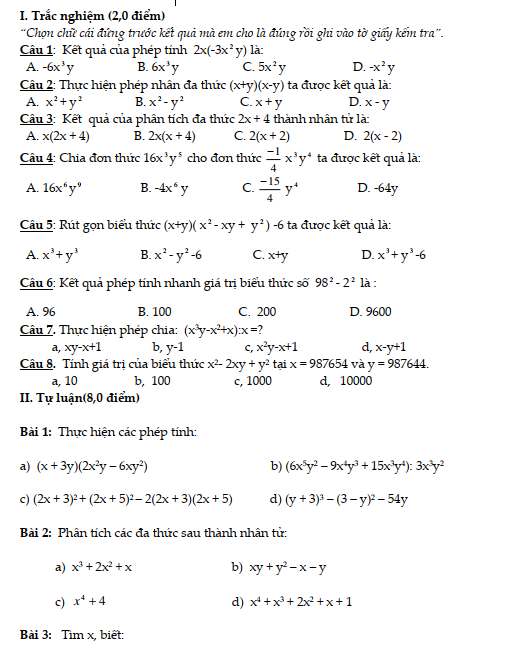 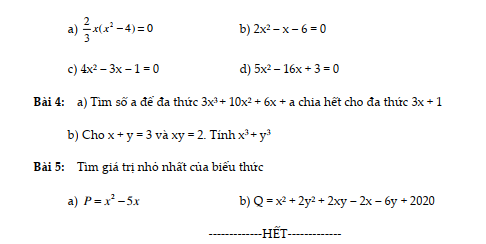 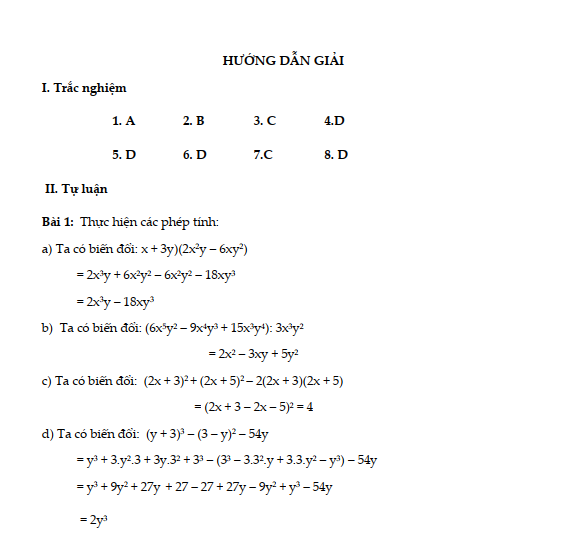 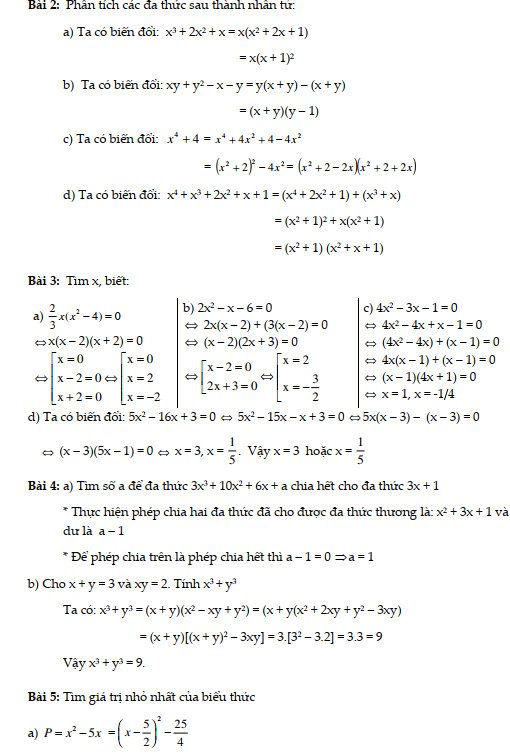 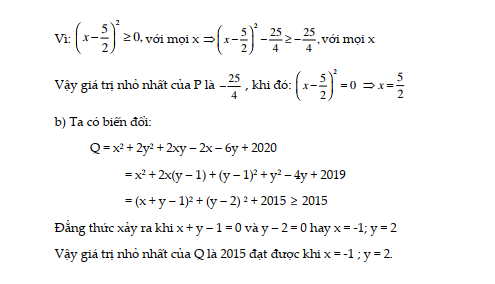 